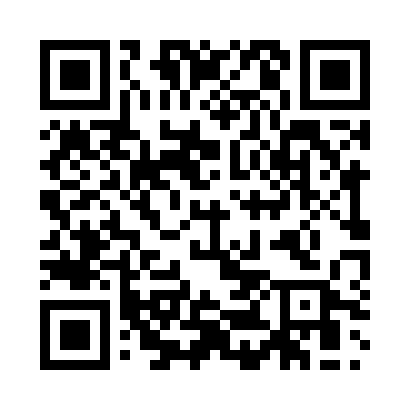 Prayer times for Altenfahre, GermanyWed 1 May 2024 - Fri 31 May 2024High Latitude Method: Angle Based RulePrayer Calculation Method: Muslim World LeagueAsar Calculation Method: ShafiPrayer times provided by https://www.salahtimes.comDateDayFajrSunriseDhuhrAsrMaghribIsha1Wed3:065:441:195:258:5611:252Thu3:055:421:195:268:5711:263Fri3:045:401:195:278:5911:274Sat3:035:381:195:279:0111:285Sun3:025:361:195:289:0311:286Mon3:015:341:195:299:0511:297Tue3:005:321:195:309:0611:308Wed3:005:301:195:309:0811:319Thu2:595:281:195:319:1011:3110Fri2:585:271:195:329:1211:3211Sat2:575:251:195:329:1411:3312Sun2:575:231:195:339:1511:3313Mon2:565:211:195:349:1711:3414Tue2:555:191:195:359:1911:3515Wed2:555:181:195:359:2011:3616Thu2:545:161:195:369:2211:3617Fri2:535:151:195:379:2411:3718Sat2:535:131:195:379:2511:3819Sun2:525:111:195:389:2711:3920Mon2:525:101:195:389:2911:3921Tue2:515:081:195:399:3011:4022Wed2:505:071:195:409:3211:4123Thu2:505:061:195:409:3311:4224Fri2:495:041:195:419:3511:4225Sat2:495:031:195:429:3611:4326Sun2:495:021:195:429:3811:4427Mon2:485:011:205:439:3911:4428Tue2:484:591:205:439:4111:4529Wed2:474:581:205:449:4211:4630Thu2:474:571:205:449:4311:4631Fri2:474:561:205:459:4411:47